BẢNG BÁO GIÁNgày: … / …/ 202..Số: L200101 /DLHCM/01Kính gửi:  QUÝ KHÁCH HÀNG                    Tel:                   Mail:                    DỰ ÁN: Công Ty TNHH Thương Mại Dịch Vụ Kỹ Thuật VIỆT NGUYỄN xin trân trọng gởi đến Quý khách hàng bảng báo giá các thiết bị như sau:           ĐIỀU KIỆN THƯƠNG MẠI:Giá trên đã tính các khoản thuế và chi phí như: thuế nhập khẩu, vận chuyển, chuyển hàng đến Bên Mua;GIÁ ĐÃ BAO GỒM THUẾ VAT 10%.2.   Quy cách hàng hóa: Thiết bị mới 100% , nguyên đai, nguyên kiện 3.   Thời gian bảo hành/ Bảo trì:Thiết bị mới 100%, được bảo hành 12 tháng máy chính theo tiêu chuẩn của nhà sản xuất.Chế độ bảo hành không áp dụng đối với những lỗi do người sử dụng gây ra, phụ kiện, đồ thuỷ tinh, vật tư tiêu hao…Trung tâm Bảo hành:Tại HCM: Số N36,  Đường số 11 - Tân Thới Nhất 17, Khu phố 4,  Phường Tân Thới Nhất, Quận 12, Tp. HCM Tel: 028.66 570570 – Mail: service@vietnguyenco.vn – Hotline: 0888. 663300Tại HN: Số 138 Đ. Phúc Diễn, P. Xuân Phương, Q. Nam Từ Liêm, Hà NộiTel: 024. 32 009276 – Mail: service@vietnguyenco.vn – Hotline: 0888. 663300Tại Đà Nẵng: Số 59 Đ. Phạm Tư, P. Phước Mỹ, Q. Sơn Trà, Đà NẵngTel: 023.66 566570 – Mail: service@vietnguyenco.vn – Hotline: 0888. 663300Bào trì: Miền phí 12 tháng sau khi hết hạn bảo hành (định kỳ 06 tháng/ lần)4.   Thời gian giao hàng: Tùy thuộc thời điểm đặt hàng/ ưu tiên đơn hàng đến trước:Hàng không có sẵn: giao hàng trong vòng 08 – 10 tuần kể từ khi hợp đồng/ đơn hàng có hiệu lực;5.    Địa điểm giao hàng: PTN chủ đầu tư.6.    Thanh toán: Thanh toán: 50% sau khi ký hơp đồng – 50% còn lại trong vòng 10 ngày kế từ ngày bàn giao/ nghiệm thu/ thanh lý và xuất hóa đơn tài chính;Thanh toán bằng tiền mặt hoặc chuyển khoản bằng tiền đồng Việt Nam theo tỷ giá bán ra của Ngân hàng Ngoại Thương Việt Nam tại từng thời điểm thanh toán.Số tài khoản thụ hưởng: 041 0101 0022 700Tại: Ngân hàng TMCP Hàng hải (Maritime Bank) chi nhánh TP. Hồ Chí MinhĐơn vị thụ hưởng: Công ty TNHH Thương Mại Dịch Vụ Kỹ Thuật Việt NguyễnMST: 0 3 1 1 1 4 6 2 3 3 5         7.   Thời hạn báo giá: Phiếu báo giá có giá trị trong vòng 30 ngày kể từ ngày ghi trên;Rất mong được sự xem xét và ủng hộ của Quý khách hàng!STTMã/ Code TÊN THIẾT BỊ/ ĐẶC TÍNH KỸ THUẬTSLĐVTĐƠN GIÁ(VNĐ)THÀNH TIỀN(VNĐ)1YL9100 GPCMáy sắc ký GEL GPCModel: YL9100 GPCHãng sản xuất: Young IN – Hàn QuốcXuất xứ: Hàn Quốc1.  Tính năng chung:Hệ thống sắc ký thẩm thấu YL9100 GPC (Gel Permeation Chromatography) là một loại sắc ký thẩm thấu (hoặc sắc ký điều chế - sử dụng dung môi hữu cơ) phân tách theo kích thước SEC (Size Exclusion Chromatography), gọi chung là hệ thống sắc ký GPC của hãng YL Instrument (Hàn Quốc) là giải pháp mới phân tích dễ dàng các hợp chất polyme trong tự nhiên và các hợp chất tổng hợp;  Hệ thống sắc ký thẩm thấu YL9100 GPC (Gel) thường dùng để phân tách các polyme, cũng như làm sạch các sản phẩm mong muốn (làm tinh khiết sản phẩm cần thu hồi); phân tích các phân tử có kích thước lớn (dựa trên sự di chuyển của chúng trong một hệ thống pha tĩnh mao quản phức tạp) Các hợp chất cần phân tích trong mẫu được hòa tan với dung môi THF, DMF và kiềm. Và tùy thuộc vào các phương pháp dung môi hòa tan trên để lựa chọn cột GPC phù hợp, cột phân tích trọng lượng phân tử và phân bố trọng lượng phân tửMáy sắc ký YL9100 GPC có thể kết nối sử dụng đồng bộ với nhiều loại đầu dò (detector) như: đầu dò khúc xạ RI,  đầu dò UV/Vis, đầu do PDA phổ 03 chiều, đầu dò huỳnh quang FL, đầu dò điện hóa, đầu dò tán xạ bay hơi (ELSD).Phần mềm điều khiển YL-Clarity GPC tương thích hệ điều hành MS Windows, kết nối với hệ thống qua cổng giao diện LAN interface.01Bộ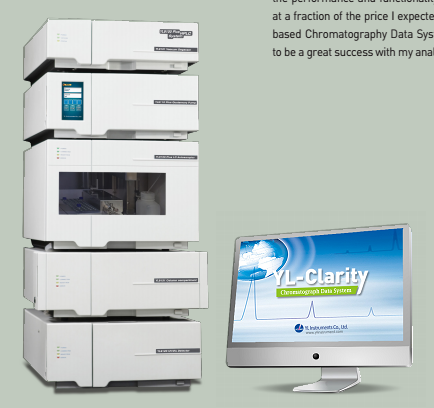 2. Thông số kỹ thuật:Bơm dung môi 04 kênh Model: YL9110 PlusBơm YL9110 Plus có màn hình LCD 4.3” độc lập dễ dàng vận hành, hiển thị và điều khiển áp suất, tốc độ dòng, chương trình gradient và các thông số bơm mà không cần phần mềm.Chức năng “Fully Automatic Prime”: Tự động loại bỏ loại bóng khí hay thay đổi dung môi trên đường dẫn và thiết lập tỉ lệ gradient để sẵn sàng hoạt động.Kiểu bơm của máy sắc ký lỏng cao áp HPLC YL9100 plus: Loại hai piston song song bù trừ áp suất tự động; gradient áp suất thấp.Chế độ điều khiển: áp suất không đổi ; lưu lượng không đổi.Số kênh dung môi: 04 kênhThông tin gradient: valve cho điều khiển trộn 04 kênh dung môi.Độ chính xác các thành phần dung môi: <0.1%RSDĐộ đúng thành phần dung môi: <±0.5%Khoảng tốc độ dòng: 0.001 – 10.0 ml/ phútXung áp lực: ≤±1% tại 1ml/ phútĐộ đúng tốc độ dòng: ≤±1 % tại 1 mL/phútÁp suất tối đa: 6000 psi.Áp suất làm việc: 0-6000 psi khi tốc độ dòng 0-5 mL/phút0-3000 psi khi tốc độ dòng 5-10 mL/phútChức năng tự động rửa giải sau mỗi 03 phútAn toàn và bảo dưỡng: kiểm tra rò rỉ ở tất cả các vị trí, chuẩn đoán và xác định lỗi.Kết nối mạng LANKích thước (WxHxD): 385 x 160 x 565mm Điện thế: 100-240VAC, ±10%, tự động lựa chọn điện thếTần số: 50/60Hz, ±5%Công suất: 70W01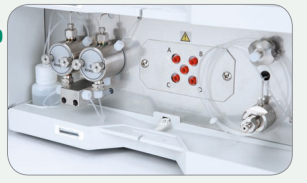 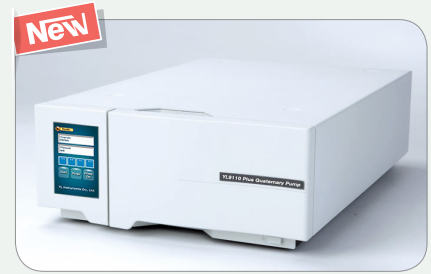 BộBao gồmBao gồmBộ khử khí chân không Vacuum Degasser Model: YL9101 Số kênh: 4 kênhLưu lượng dòng tối đa: 10ml/phút/ kênh> 0-2.0ml/phút/ kênh cho 70% khí loại bỏ từ MethanolThể tích trong/ kênh: 925ul/ kênhVật liệu tiếp xúc với dung môi: Teflon AF, PEEK và Glass-filled PTFEChức năng an toàn và bảo trì: cảnh báo lỗi Kích thước: 385 X 80 X 565mm (WxHxD)Điện thế: 100-240VAC, ±10%, tự động chọn điện thếTần số dòng điện: 50/60Hz, ±5%Công suất tiêu thụ: 20W01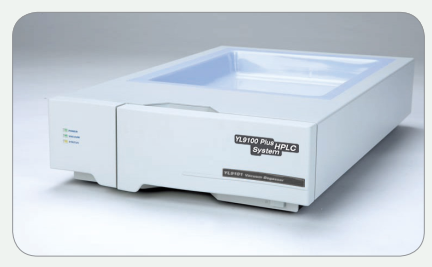 BộBao gồmBao gồmĐầu dò đo chỉ số khúc xạ RI Model: YL9170Phương pháp phát hiện: DeflectionDải khúc xạ RI: 1.00 to 1.75 RIUTốc độ dòng: 0.2 ~ 3.0 ml/phútNoise: ≤5 x 10-9 RIUDải Auto zero: 40 x 10-5 RIUĐộ phân giải Auto zero resolution: 5 x 10-10 RIUTín hiệu ghi: ± 1 VDải tuyến tính động học: 80 x 10-5 RIUĐộ trôi Drift rate: 4 x 10-8 RIUThể tích Cell: 9 μlÁp suất cell:	6 kg/cm2(84 psi)Volume into cell: 24 μlNhiệt độ điều khiển: 35℃~ 55℃Giao diện: RS-232CTín hiệu kỹ thuật số đầu ra: Purge, Auto ZeroKích thước: 385 X 160 X 565mm (width X height X depth)Nguồn cấp: 110/220 ±10% VAC. 50-60 Hz.Khối lượng: 17 kg01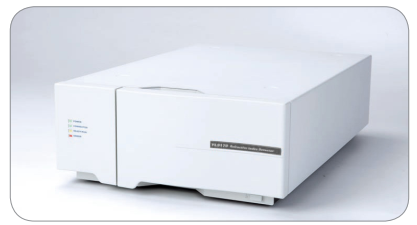 BộBao gồmBao gồmLò cột Model: YL9131Dải nhiệt độ: 4°C (Cooling) - 90 °CĐộ ổn định nhiệt độ: ±0.05°CĐộ chính xác nhiệt độ: ±0.5°CChương trình nhiệt độ:  40 bướcKhả năng chứa tối đa được 03 cột với chiều dài 300mm Chức năng chuyển cột (lựa chọn thêm): tự động với tối đa 01 van 06 cổng; khi lắp 02 cột cho chuyển van, chiều dài cột tối đa: 250mm và chứa tối đa 03 cột (lựa chọn thêm)Thời gian gia nhiệt: 16 phút từ 4°C đến 80°CThời gian làm lạnh: 13 phút từ 80°C đến 4°CTiền gia nhiệt với: bộ trao đổi nhiệt 200mm, OD 1/16 inchGiao diện kết nối: mạng LAN Chức năng an toàn: phát hiện rò rỉ; chẩn đoán; phát hiện lỗi. Kích thước (WxHxD): 385 x 160 x 565mm Điện thế: 100-240VAC, ±10%, tự động lựa chọn điện thếTần số: 50/60Hz, ±5%Công suất tiêu thụ: 150W01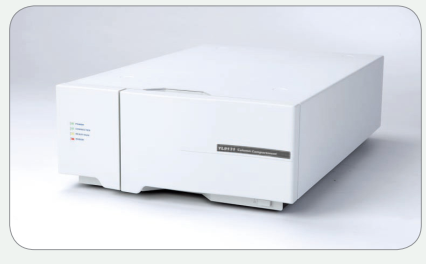 BộBao gồmBao gồmBộ lấy mẫu tự động 120 mẫuModel: YL9150 Plus1) Tính năng chung:Dải nhiệt độ làm việc: 10 - 40°CDải nhiệt độ bảo quản:  -25 ~ 60˚CĐộ ẩm: 20 - 80% RHNguồn cấp: 95 - 240 Volt AC ± 10%; 50/60 Hz; 150VAKích thước: 385 x 280 x 565mm (W x H x D)Khối lượng: 18 kg STD, 20 kg (với bộ làm lạnh lựa chọn thêm)Có đèn LED chiếu sáng bên trong-  Khả năng chứa được: 2 x 60 vị trí cho lọ 2ml2 x 40 vị trí cho lọ 40ml2 vị trí cho đĩa microtiter plates với 96 hoặc 384 giếngThể tích loop: 20, 50, 100 ulThể tích syringe: 500 µL (chuẩn), 250 µL (lựa chọn thêm)Phát hiện lọ và khay với cảm biến tích hợpSwitching time injection valve: Electrically < 100 msec Dung môi rửa: lọ dung môi rửa tích hợp bên trọng (lựa chọn thêm với khung bên ngoài)Chu kỳ tiêm mẫu: <20 giây (tiêm 10 µL)Chức năng làm lạnh mẫu (lựa chọn thêm và được cài đặt tại nhà máy sản xuất):  4° C +/- 2° C (tại nhiệt độ môi trường 25 ° C) 2) Hiệu năng:Các chế độ tiêm mẫu: Full loop, partial loopfill, uL pick-up Injections Độ lặp lại:RSD ≤ 0.3% với kỹ thuật tiêm full loopRSD ≤ 0.5% với kỹ thuật tiên full partial loopfill, thể tích tiêm > 5 µLRSD ≤ 1.0% for µL với kỹ thuật tiêm pickup, thể tích tiêm > 5 µL Carry over: < 0.04% với chế độ rửa chuẩnThường <0.02% với chế độ rửa cưỡng bức (extra wash) 3) Chương trình:Phương pháp tiêm mẫu: Full loop, partial loopfill và µL pickupThể thích tiêm mẫu L 1 µL - 400 µL, với bước chuyển 0.1 μL	Tiêm trên lọ/ giếng: tối đa 9 lần tiêmRửa kim tiêm: rửa trong và ngoài kim tiêm, chương trình hóa bởi người dùng01Bộ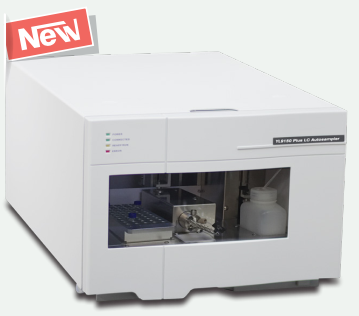 Bao gồmBao gồmPhần mềm điều khiển hệ thốngModel: YL-Clarity GPC softwarePhần mềm YL-Clarity GPC điều khiển chung cả hệ thống máy sắc ký YL9100 GPC. Tích hợp công cụ AutoChro-3000 thu nhận dữ liệu, phân tích sắc ký đồ GPC và báo cáo kết quả.Phần mềm điều khiển YL-Clarity có chế độ bảo mật 21 CFR Part 11, tương thích hệ điều hành MS Windows, kết nối với hệ thống qua cổng giao diện LAN interface.Hiển thị đồng thời không giới hạn sắc ký đồ và các thuật toán tương tác.Có thể thu nhận dữ liệu đồng thời từ 4 hệ thống máy sắc ký YL9100 GPC độc lập, mỗi hệ có thể có đến 12 detector.Tích hợp tính năng sửa đổi sắc ký đồ GPC bằng cách nhập các thông số hoặc tương tác trực tiếp qua đường nền.Hiệu chuẩn Peak của phần mềm máy sắc ký YL9100 GPC: Phương pháp nội chuẩn / ngoại chuẩn, hiệu chuẩn nhóm peak so với peak đối chiếu để cho kết quả định tính tốt hơn.Dữ liệu báo cáo có thể trình bày theo các kiễu mẫu có sẵn để in ấn hay trích xuất ra các định dạng khác để xử lý thêm.Chế độ bảo mật 21 CFR Part 11 của phần mềm máy sắc ký YL9100 GPC: Tạo mỗi người dùng một tài khoản với mật khẩu, các chương trình và thông số chạy máy GPC riêngGhi lại các thao tác trên mỗi tập dữ liệu hay trực tiếp trên mỗi sắc ký đồMỗi sắc ký đồ có thể được ký bằng chữ ký điện tử của mỗi người dùng hay chữ ký được chứng thựcCung cấp kèm theo:YL-Clarity software ( Code: 5301011000 )GPC module of YL-Clarity ( Code: 5301011060 )01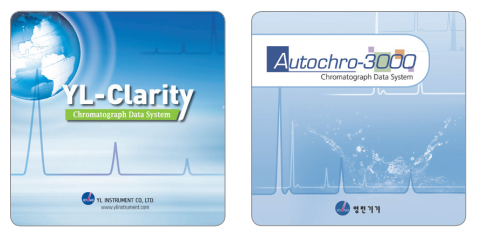 BộBao gồmBao gồm1.7Máy tính – máy in (Mua nhà cung cấp tại Việt Nam)Máy tính tối thiểu:Intel Core i5 ≥3.1GHzDDRII ≥4GB HDD ≥500GB LAN 10/100Cung cấp kèm theo: Chuột, bàn phím, màn hình ≥LCD 19”Máy in tối thiểu:In Laser trắng đen khổ A4, độ phân giải 600 dpi, USB2.0, Bộ nhớ: 8Mb. Tốc độ in: 18ppm, Wireless.01BộBao gồmBao gồm1.8Cột phân tíchCột phân tích C18 (5um, 4.6ID x 250 mm)01BộBao gồmBao gồmBảo vệ cột phân tích C18 (10 x 4.0mm)01BộBao gồmBao gồm1.9Hóa chất và dung môi (Loại dùng cho HPLC)Hãng: Merck – Đức (hoặc tương đương)Acetholnytril chai 04 lít 01ChaiBao gồmBao gồmMethanol (Merck) chai 04 lít 01ChaiBao gồmBao gồmAcid acetic (Merck) chai 04 lít 01ChaiBao gồmBao gồm3. Hướng dẫn sử dụng – bảo hành – bảo trì:Hướng dẫn sử dụng:  Giới thiệu tổng quát về thiết bị và làm quen với phần mềmHướng dẫn các phương pháp phân tíchHướng dẫn công việc bảo trì và các vấn đề kỹ thuật liên quan01Bao gồmBao gồmBảo hành – Bảo trì:Bảo hành 12 tháng đối với các bộ phận và thiết bị hỗ trợ còn lại theo tiêu chuẩn của nhà sản xuất (định kỳ 06 tháng/ lần)Cam kết cung cấp dịch vụ bảo trì thiết bị trong 10 năm sau khi hết hạn bảo hành 01Bao gồmBao gồmMọi thông tin xin liên hệ:Nguyễn Hoàng Long (Mr.)H/p: 0932 664422Tel: (028). 66 570570 – (024).32 009276    Fax: (028). 35 951053Mail: long@vietnguyencov.vn          longvietnguyenco@gmail.comCÔNG TY TNHH TMDV KT VIỆT NGUYỄNP. GIÁM ĐỐC NGUYỄN HOÀNG LONG